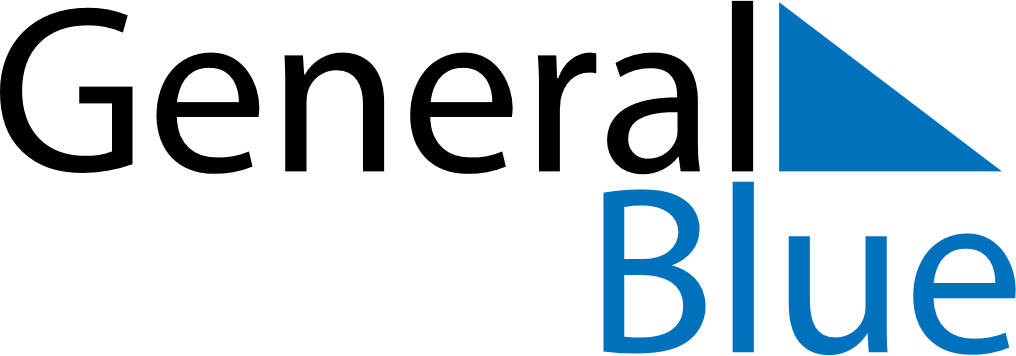 Weekly CalendarAugust 22, 2027 - August 28, 2027Weekly CalendarAugust 22, 2027 - August 28, 2027Weekly CalendarAugust 22, 2027 - August 28, 2027Weekly CalendarAugust 22, 2027 - August 28, 2027Weekly CalendarAugust 22, 2027 - August 28, 2027Weekly CalendarAugust 22, 2027 - August 28, 2027SUNDAYAug 22MONDAYAug 23TUESDAYAug 24WEDNESDAYAug 25THURSDAYAug 26FRIDAYAug 27SATURDAYAug 28